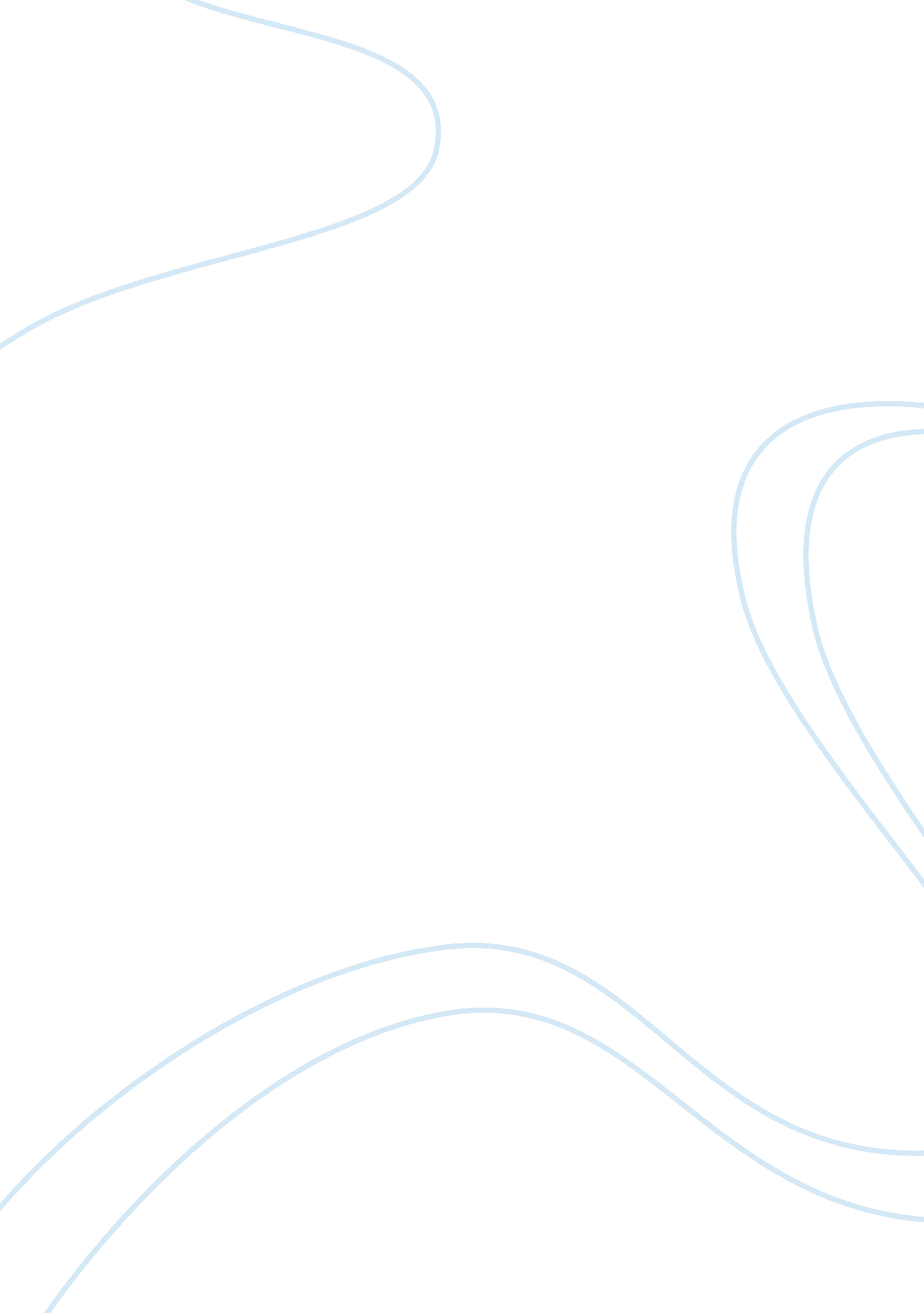 Alcott's little women and gilman's "the yellow wallpaper" seem essay exampleLife, Home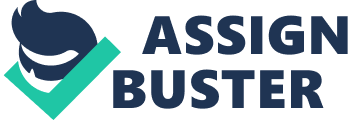 Alcott's Little Women and Gilman's " The Yellow Wallpaper" seem to express very different attitudes toward the expected role of women in the 19th century. Analyze what you think are the main differences and similarities. 
Nineteenth-century heroines in the literature realm were characterized by different and exact social desires, including conduct and qualities. Female leads exemplified the desires of society and were flawless illustrations of the perfect women. In Gilman's, The Yellow Wallpaper and Little Women by Louisa May Alcott, the customary perspective of ladies is smashed and always supplanted by desires closer to those of the current period and women's activist goals (Jackson, 25). The nineteenth century denoted the commencement of the time of particular desires for ladies, anecdotally and practically. The Victorian Era reestablished the criticalness of behavior and great conduct in line with the family and among women, who were viewed as the breadwinners of the home. 
Nineteenth-century women were likewise anticipated that will keep the home and raise the kids. In writing, the female lead, or champion, typifies the originals of the period and adjusts to society's representation of the ideal lady. Most heroes of the Victorian Era were to be quietly gallant and look for none of the shrubs commonly connected with male enthusiastic calls. Heroes exuded a far vaster scope of gallant deeds which they found themselves able to achieve while ladies were kept to quietly insisting their spot in the home. This ordinary mold for the given women leads to writing changes slowly over the postulated twenty-year period (Lambert, 17). 
" The Yellow Wall-paper" was composed amid a period of incredible change. In the early- to mid-nineteenth century, " household belief system" situated American white collar class ladies as the otherworldly and good pioneers of their home. Such " separate circles" goals recommended that a woman's spot was in the private area of the home, where she ought to complete her endorsed parts of wife and mother. Men, then again, would lead the general population area through work, governmental issues, and matters of trade and profit. By the center of the century, thusly of speculation started to change as the seeds of right on time ladies' rights were planted. Before the end of the 1800s, women's activists were picking up force for change. The idea of " The New Woman," for instance, started to course in the 1890s-1910s as ladies pushed for more extensive parts outside their home sections that could draw on women' insights and non-local aptitudes and gifts (Ryan, 19). 
Gilman upheld modified realms for women, whom, Gilman accepted, ought to be on considerably more equivalent financial, social, and political balance with men. Gilman contended that ladies ought to strive and can work outside the home. Gilman additionally accepted that women ought to be monetarily free from men, and she advanced the then-radical thought that man and women even ought to impart local work. The women back then were not given chance to attend school as the analysis shows. The white women of that time were treated like slaves. This is related because they also were denied of rights like attending school that seemed so unfair to the female creature (Gilman, 25). The analysis demonstrates the power given to men to travel and explore the world that was not allowed to the women. 
They even developed a manner of gayism, and there was no end of it. There was right for women to give out an idea and even still when it was given; it was never bought by their husbands. Therefore the devoted daughters and wives only could listen to what their protector (father or husband) even when it sounded unfair or was a torture. They could just go by that without objection. To start with showing up in the New England Magazine in January 1892, The Yellow Wall-paper, as per numerous artistic commentators, is a story investigation of Gilman's wretchedness and " apprehension." Gilman, in the same way as the storyteller of her story, looked for restorative assistance from the celebrated neurologist S. Weir Mitchell. Mitchell endorsed his well known " rest cure," which confined ladies from anything that worked and saddled their brains (e. g., considering, perusing, written work) and bodies. More than merely a mental investigation of post birth anxiety, Gilman's The Yellow Wallpaper offers a convincing study of Gilman's own women's liberation and parts for ladies in the 1890s and 1910s. 
The ability of a woman to take care of a home meant that she could also take the lead of both men and women in the society. This responsibility could not be carried out by men. So by Frankenstein analyzing this was an exposure that women would take care of other roles apart from the home thus their liberation. The topic about the looks of a female, this drove so many to a chance that because of that (appearance) something good would happen. Therefore, by not keeping a woman in a four-walled room would be luck as her looks can provoke something bad into one gaining thing. Gilman goes up to an extent of acting opposite towards their family norms of a woman being kept at home. This was looked at as a deviation, but she still kept on with her characters. So women saw this as a working solution towards their mistreatment; it came to their minds that they could be possible just as the men were. This later created their liberation. 
It was believed that women were a weak creature and so deserved to stay at home. By this they women were denied the chance to go to school thinking that they would never come up with constructive ideas. The idea that was misleading men that women would never lead a given group of people, they were believed to be weak in terms of handling heavy work and fighting. So because of this limited chance for them to attend school was granted as noted by Gilman. 
Women back then were being insulted that their intelligence was only meant for sweet orderings; this meant that only the children were to be ordered by their mothers. A woman could not give orders beyond the men in the society and in the drive of this by the men; chance to school for women was entirely forgotten. Women being looked at as inferior denied them an opportunity to attend school. It was because of the feeling by men that it would be wastage of time to be educated. Women being locked behind the homes were the only responsibility for them to carry out but not that of the society. 
There is a perception by men that women were a property and therefore were meant to obey only their husband’s orders and not any other, so even a chance for them to go to school was so little. That’s why Gilman feared to represent the woman character because it would appear so different from how the men represented them. Here, she had to focus on the characters of men and not women because she had grown up with her dad and not the mother showing her being not consent with the women character. This led to the confinement of women to stereotypes of angels and monsters because the male-dominated world was not dominated as they regarded themselves superior to women hence downplaying the role of women (Gilman, 16). 
In Little Women, Jo March improves the move with her wild autonomy and boyish eagerness. Similarly as with Jane, Jo is separated from customary females in physicality and her decision of vacation. Manly in nature, Jo appears to change sexual orientations, particularly with her companion Laurie, a tranquil and modest kid. To further stress Jane and Jo's day of work from custom, the creators consolidate thwarts as Blanche Ingram and Meg March. With respect to the desires and perspectives of the custom anecdotal females, Jane and Jo can be seen as transitional courageous women, making another time of female characters with more ladylike standards and free thought. 
Little Women shows us not just what blancmange is useful for, and what to do when cured lines are immensely popular. It also postulates what it intends to be a little lady in the general public that prizes sure inflexible characterized sorts of conduct. Little Women transits significantly from more conventional feminine realms. Jo epitomizes a picture standard in cutting edge writing, a wild and feisty boyish girl who longs for accommodating her family through the literary works. Breaking all the guidelines, Jo demonstrates a move in nineteenth-century writing from delivering decently mannered housewives to autonomous and forward deduction specialists. 
Louisa May Alcott pushes aside the angelical female picture for something additionally fitting to Jo's boyish nature. In the opening pages of the book, Jo is depicted as " a foal" with " round shoulders Enormous hands and feet," and " a flyaway look in her garments" (Alcott 14). Quickly, the picture of a supplicant wife and consideration supplier are pushed aside with the symbolism Alcott utilizes as a part of Jo's physical portrayal alone. The words " yearling" and " flyaway" promptly infer soul and ferocity, pictures most unquestionably not used to depict the ideal lady. Her " enormous hands and feet", and also her " round shoulders" are gimmicks typically connected with men. Much her moniker, Jo, is portrayed by her sisters as " boyish" (Alcott 13). These depictions set Jo separated from her more conventional sisters and bonds her as a peculiarity inside her general public. Her youthful attributes and unfeminine physical peculiarities are a peculiarity in examination to the angelical guidelines of the period. Here, the standard set by Jane Eyre is amplified to the most incredible level, making a character that was radical for the period in which she was made. 
As much as Jo is wild and boyish, Meg is juvenile and residential. Toward the begin of the novel, Meg is portrayed as " really Stout and reasonable, with expansive eyes, a lot of delicate tan hair, a sweet mouth, and white hands, of which she was relatively vain" (Alcott 14). The picture displayed to various audiences is that of the ideal woman. Her hands are dainty and " white", intimating that they have never known hard work nor have they been overexposed to the sun. It even says that she is reasonably " vain" about her white hands, a sign that hard work is something she sees as despicable and subsequently does not do. Jo, then again, rejoices in the work and unpleasant play. Her skin is tanned from overexposure to the sun, and her exceptional appearance focuses on the soul and ferocity not found in her given sister (Hume, 15). 
Jo states her free nature ordinarily all through the novel, particularly in setting to her composition. Not at all like Jane, whose work as a tutor stays within the parameters of respectable occupations for females, has Jo sought after a profession in composing. Albeit " some ladies got to be favorite authors" amid the nineteenth century, it still work not frequently viewed as respectable for women to seek after (Lambert 1). She is often portrayed as writing endlessly at her work. In spite of the fact that she is to a considerable degree reluctant about her written work, Jo feels a solid longing to see her work distributed, saying that she " couldn't rest till [she] had taken a stab at [publishing her story], and said nothing in regards to it in light of the fact that [she] didn't need any other person to be disillusioned" (Alcott 153). These things are nearly identified with the home and living in solace. Meg typifies the customary housewife and consideration supplier, while Jo tries to make her particular manner on the planet. 
When her father is away at war, Jo turns into a wellspring of pay in the March family, alluding to herself as " the man of the family" and in this manner the supplier for her Mother and three sisters (Alcott 14). She again turns into money related nurture her sister Beth when she falls sick. This employment is altogether different from those of other ladies who were " to a great extent bound to the consideration of relatives and home. Alluding to her as a man is a radical decision of words considering the position of her anecdotal partners. The thought of ladies accommodating their families was an incomprehensible idea and further expels Jo from the run of the mill molds of nineteenth-century heroes (Ryan, 15). 
Little Women is a third individual account and the audiences' understanding of how Jo's psyche functions is focused around her activities and dialog. A number of her quirks are masculine, and her adventures look like those of a hero's, not a heroine's. She declares that it is " sufficiently awful to be a young lady, in any case, as I like young men's diversions and work and behavior! I can't get over my dissatisfaction in not being a kid, and it is more awful than ever now, for I am kicking the bucket to run and battle with Papa" (Alcott 13). Here, the audiences can derive that Jo preferences to fight her battles as she claims she seems to be " kicking the bucket" to battle in the Civil War alongside her father. As a lady, she can't join the Civil War as an officer nor would she be able to be as lighthearted with her conduct as a kid. She desires the autonomy that accompanies being a male despite the fact that she breaks most runs set for females in spite of it. Later, she wishes to do " something chivalrous or superb that won't be overlooked after [she's] dead" (Alcott 144). For Jo, this implies making a name for herself as a productive and fruitful creator. This longing appears to be closer to that of a legend than of a champion. Legends are portrayed as daring, respectable, valiant, intrepid, and celebrated (Hume 1). The yearning to be celebrated would fit better with the meaning of a saint than that of a courageous woman. One of the best samples of shattering sexual orientation desires is Jo's association with Theodore Laurence. When he and Jo initially meet, Laurie is depicted as constrained, yet his " shyness soon wore off, Jo's courteous disposition delighted and set him quiet "(Alcott 36). Ladies' understanding of their parts in Little Women advance from the fantasies of girlhood and disappointments with growing up into in some cases down to earth and regularly to a degree egotistical objectives. 
As shown in the two texts, Alcott's women are generally getting it done when they are usually decisive and to a degree narrow minded, and the person who can't discover it in her inclination to be so endures definitive outcomes of such disavowal toward oneself. Little Women is not a modest title when those ladies have the right to characterize themselves in wording that range from mother to working woman. Alcott's novel can be at the same time wistful and a disclosure of the decision-making prowess. Gilman, on the other hand, showed how Women were viewed to be less capable than the men, even for writing books by women and later it was a success on their side was noticed as abnormality. This is because women were not to be learned and later they get all that knowledge. In those given terms, the story appears to be an expression of sadness and a cry for love that this lady never wholly received. Works Cited Alcott, Louisa May. Little Women. New York: Barnes & Noble Classics, 2004, Print. 
Gilman, Charlotte Perkins. The Yellow Wallpaper. New York: Carrol and Graf Publishers Inc., 1989, Print. 
Jackson, Mark. " The Position of Middle-class Women as Context for Bronte's Jane Eyre." The Victorian Web. 1994. Web. 28 Nov 2009. 
Hume, Janice. " Defining the Historic American Heroine: Changing Characteristics of Heroic Women in Nineteenth Century Media." Journal of Popular Culture Vol. 31(1997): 1-21 
Lambert, Tim. " Women in the 19th Century." A World History Encyclopedia. Web. 28 Nov 2009. . 
Ryan, Alan. Haunting Women. New York: Avon Books, 1988, Print. 